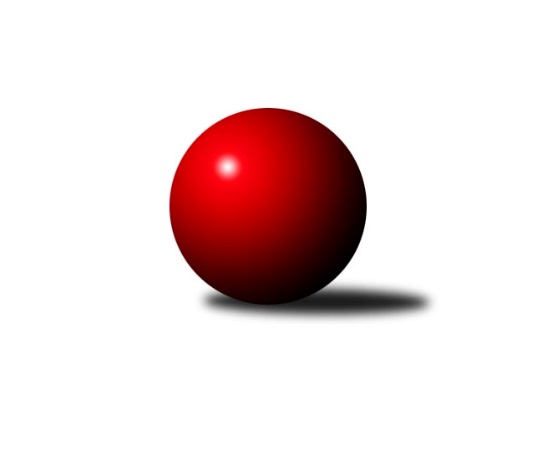 Č.6Ročník 2021/2022	23.5.2024 Krajský přebor Ústeckého kraje 2021/2022Statistika 6. kolaTabulka družstev:		družstvo	záp	výh	rem	proh	skore	sety	průměr	body	plné	dorážka	chyby	1.	TJ Teplice Letná B	5	5	0	0	31.5 : 8.5 	(37.5 : 22.5)	2542	10	1777	765	46.2	2.	KO Česká Kamenice	5	4	1	0	31.5 : 8.5 	(40.0 : 20.0)	2454	9	1712	742	41	3.	Sokol Spořice	5	4	0	1	28.0 : 12.0 	(39.5 : 20.5)	2416	8	1702	714	50	4.	SKK Bílina	7	3	1	3	24.0 : 32.0 	(40.5 : 43.5)	2408	7	1685	722	46.6	5.	SKK Podbořany B	5	3	0	2	22.0 : 18.0 	(36.0 : 24.0)	2449	6	1732	717	43	6.	TJ Elektrárny Kadaň B	6	3	0	3	25.5 : 22.5 	(35.0 : 37.0)	2388	6	1690	698	49.7	7.	TJ VTŽ Chomutov B	6	3	0	3	23.0 : 25.0 	(34.5 : 37.5)	2348	6	1664	685	56.3	8.	TJ Lokomotiva Ústí n. L. C	5	2	0	3	17.0 : 23.0 	(30.0 : 30.0)	2373	4	1669	705	53.4	9.	Sokol Ústí nad Labem	6	2	0	4	21.0 : 27.0 	(31.5 : 40.5)	2409	4	1689	720	49.7	10.	TJ Lokomotiva Žatec	5	1	0	4	14.5 : 25.5 	(24.5 : 35.5)	2414	2	1723	691	55.4	11.	SK Verneřice B	7	0	0	7	10.0 : 46.0 	(23.0 : 61.0)	2227	0	1579	648	61.1Tabulka doma:		družstvo	záp	výh	rem	proh	skore	sety	průměr	body	maximum	minimum	1.	KO Česká Kamenice	4	4	0	0	27.5 : 4.5 	(34.5 : 13.5)	2434	8	2529	2381	2.	TJ Teplice Letná B	3	3	0	0	19.5 : 4.5 	(24.5 : 11.5)	2559	6	2591	2512	3.	TJ VTŽ Chomutov B	4	3	0	1	20.0 : 12.0 	(26.0 : 22.0)	2375	6	2423	2288	4.	Sokol Spořice	2	2	0	0	14.0 : 2.0 	(19.0 : 5.0)	2391	4	2411	2370	5.	Sokol Ústí nad Labem	3	2	0	1	16.0 : 8.0 	(17.0 : 19.0)	2382	4	2489	2290	6.	SKK Podbořany B	3	2	0	1	14.0 : 10.0 	(22.0 : 14.0)	2549	4	2581	2499	7.	SKK Bílina	3	1	1	1	12.0 : 12.0 	(18.5 : 17.5)	2458	3	2510	2428	8.	TJ Elektrárny Kadaň B	1	1	0	0	7.0 : 1.0 	(7.0 : 5.0)	2482	2	2482	2482	9.	TJ Lokomotiva Ústí n. L. C	2	1	0	1	9.0 : 7.0 	(13.0 : 11.0)	2471	2	2473	2468	10.	TJ Lokomotiva Žatec	2	1	0	1	8.0 : 8.0 	(11.5 : 12.5)	2404	2	2430	2378	11.	SK Verneřice B	4	0	0	4	8.0 : 24.0 	(14.0 : 34.0)	2348	0	2367	2325Tabulka venku:		družstvo	záp	výh	rem	proh	skore	sety	průměr	body	maximum	minimum	1.	TJ Teplice Letná B	2	2	0	0	12.0 : 4.0 	(13.0 : 11.0)	2534	4	2598	2470	2.	Sokol Spořice	3	2	0	1	14.0 : 10.0 	(20.5 : 15.5)	2424	4	2509	2304	3.	SKK Bílina	4	2	0	2	12.0 : 20.0 	(22.0 : 26.0)	2395	4	2508	2248	4.	TJ Elektrárny Kadaň B	5	2	0	3	18.5 : 21.5 	(28.0 : 32.0)	2369	4	2453	2197	5.	SKK Podbořany B	2	1	0	1	8.0 : 8.0 	(14.0 : 10.0)	2400	2	2405	2394	6.	TJ Lokomotiva Ústí n. L. C	3	1	0	2	8.0 : 16.0 	(17.0 : 19.0)	2341	2	2428	2293	7.	KO Česká Kamenice	1	0	1	0	4.0 : 4.0 	(5.5 : 6.5)	2475	1	2475	2475	8.	TJ VTŽ Chomutov B	2	0	0	2	3.0 : 13.0 	(8.5 : 15.5)	2335	0	2409	2261	9.	TJ Lokomotiva Žatec	3	0	0	3	6.5 : 17.5 	(13.0 : 23.0)	2417	0	2475	2376	10.	Sokol Ústí nad Labem	3	0	0	3	5.0 : 19.0 	(14.5 : 21.5)	2418	0	2482	2331	11.	SK Verneřice B	3	0	0	3	2.0 : 22.0 	(9.0 : 27.0)	2187	0	2334	2011Tabulka podzimní části:		družstvo	záp	výh	rem	proh	skore	sety	průměr	body	doma	venku	1.	TJ Teplice Letná B	5	5	0	0	31.5 : 8.5 	(37.5 : 22.5)	2542	10 	3 	0 	0 	2 	0 	0	2.	KO Česká Kamenice	5	4	1	0	31.5 : 8.5 	(40.0 : 20.0)	2454	9 	4 	0 	0 	0 	1 	0	3.	Sokol Spořice	5	4	0	1	28.0 : 12.0 	(39.5 : 20.5)	2416	8 	2 	0 	0 	2 	0 	1	4.	SKK Bílina	7	3	1	3	24.0 : 32.0 	(40.5 : 43.5)	2408	7 	1 	1 	1 	2 	0 	2	5.	SKK Podbořany B	5	3	0	2	22.0 : 18.0 	(36.0 : 24.0)	2449	6 	2 	0 	1 	1 	0 	1	6.	TJ Elektrárny Kadaň B	6	3	0	3	25.5 : 22.5 	(35.0 : 37.0)	2388	6 	1 	0 	0 	2 	0 	3	7.	TJ VTŽ Chomutov B	6	3	0	3	23.0 : 25.0 	(34.5 : 37.5)	2348	6 	3 	0 	1 	0 	0 	2	8.	TJ Lokomotiva Ústí n. L. C	5	2	0	3	17.0 : 23.0 	(30.0 : 30.0)	2373	4 	1 	0 	1 	1 	0 	2	9.	Sokol Ústí nad Labem	6	2	0	4	21.0 : 27.0 	(31.5 : 40.5)	2409	4 	2 	0 	1 	0 	0 	3	10.	TJ Lokomotiva Žatec	5	1	0	4	14.5 : 25.5 	(24.5 : 35.5)	2414	2 	1 	0 	1 	0 	0 	3	11.	SK Verneřice B	7	0	0	7	10.0 : 46.0 	(23.0 : 61.0)	2227	0 	0 	0 	4 	0 	0 	3Tabulka jarní části:		družstvo	záp	výh	rem	proh	skore	sety	průměr	body	doma	venku	1.	Sokol Ústí nad Labem	0	0	0	0	0.0 : 0.0 	(0.0 : 0.0)	0	0 	0 	0 	0 	0 	0 	0 	2.	KO Česká Kamenice	0	0	0	0	0.0 : 0.0 	(0.0 : 0.0)	0	0 	0 	0 	0 	0 	0 	0 	3.	Sokol Spořice	0	0	0	0	0.0 : 0.0 	(0.0 : 0.0)	0	0 	0 	0 	0 	0 	0 	0 	4.	TJ Lokomotiva Žatec	0	0	0	0	0.0 : 0.0 	(0.0 : 0.0)	0	0 	0 	0 	0 	0 	0 	0 	5.	SK Verneřice B	0	0	0	0	0.0 : 0.0 	(0.0 : 0.0)	0	0 	0 	0 	0 	0 	0 	0 	6.	SKK Bílina	0	0	0	0	0.0 : 0.0 	(0.0 : 0.0)	0	0 	0 	0 	0 	0 	0 	0 	7.	TJ Teplice Letná B	0	0	0	0	0.0 : 0.0 	(0.0 : 0.0)	0	0 	0 	0 	0 	0 	0 	0 	8.	TJ VTŽ Chomutov B	0	0	0	0	0.0 : 0.0 	(0.0 : 0.0)	0	0 	0 	0 	0 	0 	0 	0 	9.	SKK Podbořany B	0	0	0	0	0.0 : 0.0 	(0.0 : 0.0)	0	0 	0 	0 	0 	0 	0 	0 	10.	TJ Lokomotiva Ústí n. L. C	0	0	0	0	0.0 : 0.0 	(0.0 : 0.0)	0	0 	0 	0 	0 	0 	0 	0 	11.	TJ Elektrárny Kadaň B	0	0	0	0	0.0 : 0.0 	(0.0 : 0.0)	0	0 	0 	0 	0 	0 	0 	0 Zisk bodů pro družstvo:		jméno hráče	družstvo	body	zápasy	v %	dílčí body	sety	v %	1.	Petr Andres 	Sokol Spořice 	5	/	5	(100%)	9	/	10	(90%)	2.	Zdeněk Vítr 	SKK Bílina 	5	/	6	(83%)	8.5	/	12	(71%)	3.	Zdeněk Ptáček st.	TJ Lokomotiva Žatec 	4.5	/	5	(90%)	8	/	10	(80%)	4.	Jan Ambra 	TJ Elektrárny Kadaň B 	4.5	/	5	(90%)	8	/	10	(80%)	5.	Oldřich Lukšík st.	Sokol Spořice 	4	/	4	(100%)	6	/	8	(75%)	6.	Rudolf Březina 	TJ Teplice Letná B 	4	/	4	(100%)	6	/	8	(75%)	7.	Petr Bílek 	Sokol Ústí nad Labem 	4	/	4	(100%)	5.5	/	8	(69%)	8.	Filip Prokeš 	TJ VTŽ Chomutov B 	4	/	4	(100%)	4.5	/	8	(56%)	9.	Karel Bouša 	TJ Teplice Letná B 	4	/	5	(80%)	8	/	10	(80%)	10.	Karel Beran 	KO Česká Kamenice 	4	/	5	(80%)	7.5	/	10	(75%)	11.	Karel Kühnel 	KO Česká Kamenice 	4	/	5	(80%)	7	/	10	(70%)	12.	Tomáš Čecháček 	TJ Teplice Letná B 	4	/	5	(80%)	7	/	10	(70%)	13.	Nataša Triščová 	TJ Elektrárny Kadaň B 	4	/	5	(80%)	6	/	10	(60%)	14.	David Chýlek 	KO Česká Kamenice 	4	/	5	(80%)	5	/	10	(50%)	15.	Leona Radová 	TJ VTŽ Chomutov B 	4	/	6	(67%)	8	/	12	(67%)	16.	Petr Staněk 	Sokol Ústí nad Labem 	4	/	6	(67%)	8	/	12	(67%)	17.	Robert Ambra 	TJ Elektrárny Kadaň B 	4	/	6	(67%)	7	/	12	(58%)	18.	Lukáš Uhlíř 	SKK Bílina 	4	/	6	(67%)	6	/	12	(50%)	19.	Bára Zemanová 	SKK Podbořany B 	3	/	3	(100%)	5	/	6	(83%)	20.	Pavel Stupka 	SKK Podbořany B 	3	/	3	(100%)	5	/	6	(83%)	21.	Lubomír Ptáček 	TJ Lokomotiva Žatec 	3	/	4	(75%)	6	/	8	(75%)	22.	Miloš Martínek 	KO Česká Kamenice 	3	/	4	(75%)	5	/	8	(63%)	23.	Václav Kordulík 	Sokol Spořice 	3	/	4	(75%)	5	/	8	(63%)	24.	Štefan Kutěra 	Sokol Spořice 	3	/	5	(60%)	7	/	10	(70%)	25.	Vladislav Krusman 	SKK Podbořany B 	3	/	5	(60%)	7	/	10	(70%)	26.	David Bouša 	TJ Teplice Letná B 	3	/	5	(60%)	6.5	/	10	(65%)	27.	Josef Jiřinský 	TJ Teplice Letná B 	3	/	5	(60%)	6	/	10	(60%)	28.	Zuzana Tiličková 	TJ Lokomotiva Ústí n. L. C 	3	/	5	(60%)	5	/	10	(50%)	29.	Barbora Ambrová 	TJ Elektrárny Kadaň B 	3	/	6	(50%)	7	/	12	(58%)	30.	Martin Vích 	SKK Bílina 	3	/	7	(43%)	9	/	14	(64%)	31.	Petr Šmelhaus 	KO Česká Kamenice 	2.5	/	4	(63%)	6	/	8	(75%)	32.	Jindřich Formánek 	TJ Teplice Letná B 	2.5	/	5	(50%)	3	/	10	(30%)	33.	Jan Zeman 	TJ Lokomotiva Ústí n. L. C 	2	/	2	(100%)	4	/	4	(100%)	34.	Nela Šuterová 	SKK Podbořany B 	2	/	2	(100%)	4	/	4	(100%)	35.	Jitka Jindrová 	Sokol Spořice 	2	/	2	(100%)	3	/	4	(75%)	36.	Lenka Nováková 	TJ VTŽ Chomutov B 	2	/	2	(100%)	3	/	4	(75%)	37.	Vladislav Janda 	KO Česká Kamenice 	2	/	3	(67%)	5	/	6	(83%)	38.	Marcela Bořutová 	TJ Lokomotiva Ústí n. L. C 	2	/	3	(67%)	5	/	6	(83%)	39.	Ondřej Šmíd 	TJ VTŽ Chomutov B 	2	/	3	(67%)	4	/	6	(67%)	40.	Zbyněk Vytiska 	TJ VTŽ Chomutov B 	2	/	3	(67%)	3	/	6	(50%)	41.	Petr Kuneš 	Sokol Ústí nad Labem 	2	/	3	(67%)	2	/	6	(33%)	42.	Ladislav Elis ml.	SK Verneřice B 	2	/	4	(50%)	4	/	8	(50%)	43.	Josef Šíma 	SKK Bílina 	2	/	4	(50%)	4	/	8	(50%)	44.	Martin Čecho 	SKK Bílina 	2	/	4	(50%)	3	/	8	(38%)	45.	Radek Goldšmíd 	SKK Podbořany B 	2	/	5	(40%)	7	/	10	(70%)	46.	Zdeněk Rauner 	TJ Lokomotiva Ústí n. L. C 	2	/	5	(40%)	7	/	10	(70%)	47.	Jiří Wetzler 	Sokol Spořice 	2	/	5	(40%)	5	/	10	(50%)	48.	Václav Tajbl st.	TJ Lokomotiva Žatec 	2	/	5	(40%)	4.5	/	10	(45%)	49.	Iveta Ptáčková 	TJ Lokomotiva Žatec 	2	/	5	(40%)	3	/	10	(30%)	50.	Miroslav Zítka 	SK Verneřice B 	2	/	5	(40%)	3	/	10	(30%)	51.	Daniel Žemlička 	SK Verneřice B 	2	/	5	(40%)	3	/	10	(30%)	52.	Monika Radová 	TJ VTŽ Chomutov B 	2	/	6	(33%)	5	/	12	(42%)	53.	Kateřina Ambrová 	TJ Elektrárny Kadaň B 	2	/	6	(33%)	4	/	12	(33%)	54.	Petr Kunt ml.	Sokol Ústí nad Labem 	2	/	6	(33%)	4	/	12	(33%)	55.	Lukáš Zítka 	SK Verneřice B 	2	/	7	(29%)	5	/	14	(36%)	56.	Jitka Váňová 	TJ VTŽ Chomutov B 	1	/	1	(100%)	2	/	2	(100%)	57.	Milan Schoř 	Sokol Ústí nad Labem 	1	/	1	(100%)	2	/	2	(100%)	58.	Milan Hnilica 	TJ Teplice Letná B 	1	/	1	(100%)	1	/	2	(50%)	59.	Michal Baša 	SKK Podbořany B 	1	/	1	(100%)	1	/	2	(50%)	60.	Pavel Nováček 	Sokol Ústí nad Labem 	1	/	1	(100%)	1	/	2	(50%)	61.	Tomáš Malec 	KO Česká Kamenice 	1	/	2	(50%)	3	/	4	(75%)	62.	Jaroslav Vorlický 	TJ Lokomotiva Ústí n. L. C 	1	/	2	(50%)	2	/	4	(50%)	63.	Jan Chvátal 	KO Česká Kamenice 	1	/	2	(50%)	1.5	/	4	(38%)	64.	Kamil Srkal 	SKK Podbořany B 	1	/	2	(50%)	1	/	4	(25%)	65.	Vlastimil Heryšer 	SKK Podbořany B 	1	/	3	(33%)	3	/	6	(50%)	66.	Slavomír Suchý 	TJ Lokomotiva Ústí n. L. C 	1	/	3	(33%)	3	/	6	(50%)	67.	Josef Málek 	Sokol Ústí nad Labem 	1	/	3	(33%)	3	/	6	(50%)	68.	Zdeněk Ptáček ml.	TJ Lokomotiva Žatec 	1	/	3	(33%)	2	/	6	(33%)	69.	Zdeněk Hošek 	TJ Elektrárny Kadaň B 	1	/	3	(33%)	2	/	6	(33%)	70.	Alexandr Moróc 	TJ Lokomotiva Ústí n. L. C 	1	/	3	(33%)	1	/	6	(17%)	71.	Petr Kunt st.	Sokol Ústí nad Labem 	1	/	4	(25%)	3	/	8	(38%)	72.	Jindřich Wolf 	Sokol Ústí nad Labem 	1	/	4	(25%)	1	/	8	(13%)	73.	Horst Schmiedl 	Sokol Spořice 	1	/	5	(20%)	4.5	/	10	(45%)	74.	Milan Šmejkal 	TJ VTŽ Chomutov B 	1	/	5	(20%)	3	/	10	(30%)	75.	Zdenek Ramajzl 	TJ Lokomotiva Ústí n. L. C 	1	/	5	(20%)	2	/	10	(20%)	76.	Jitka Šálková 	SKK Bílina 	1	/	6	(17%)	5	/	12	(42%)	77.	Ladislav Moravec 	SK Verneřice B 	1	/	6	(17%)	4	/	12	(33%)	78.	Jiří Pavelka 	SKK Bílina 	1	/	7	(14%)	5	/	14	(36%)	79.	Pavlína Sekyrová 	SK Verneřice B 	1	/	7	(14%)	4	/	14	(29%)	80.	Lada Strnadová 	TJ Elektrárny Kadaň B 	0	/	1	(0%)	1	/	2	(50%)	81.	Jitka Sottnerová 	TJ Lokomotiva Ústí n. L. C 	0	/	1	(0%)	1	/	2	(50%)	82.	Šárka Uhlíková 	TJ Lokomotiva Žatec 	0	/	1	(0%)	1	/	2	(50%)	83.	Veronika Šílová 	SKK Bílina 	0	/	1	(0%)	0	/	2	(0%)	84.	Zdeněk Novák 	TJ VTŽ Chomutov B 	0	/	1	(0%)	0	/	2	(0%)	85.	Květuše Strachoňová 	TJ Lokomotiva Ústí n. L. C 	0	/	1	(0%)	0	/	2	(0%)	86.	Ladislav Mandinec 	SKK Podbořany B 	0	/	1	(0%)	0	/	2	(0%)	87.	Pavlína Černíková 	SKK Bílina 	0	/	1	(0%)	0	/	2	(0%)	88.	Jan Čermák 	TJ Lokomotiva Žatec 	0	/	1	(0%)	0	/	2	(0%)	89.	Pavla Vacinková 	TJ Lokomotiva Žatec 	0	/	1	(0%)	0	/	2	(0%)	90.	Rudolf Tesařík 	TJ VTŽ Chomutov B 	0	/	2	(0%)	2	/	4	(50%)	91.	Veronika Rajtmajerová 	TJ Lokomotiva Žatec 	0	/	2	(0%)	0	/	4	(0%)	92.	Ladislav Elis st.	SK Verneřice B 	0	/	2	(0%)	0	/	4	(0%)	93.	Vlastimil Procházka 	SKK Podbořany B 	0	/	2	(0%)	0	/	4	(0%)	94.	Kryštof Turek 	SKK Podbořany B 	0	/	3	(0%)	3	/	6	(50%)	95.	Stanislav Novák 	TJ VTŽ Chomutov B 	0	/	3	(0%)	0	/	6	(0%)	96.	Jiří Jarolím 	TJ Lokomotiva Žatec 	0	/	3	(0%)	0	/	6	(0%)	97.	Hana Machová 	SK Verneřice B 	0	/	4	(0%)	0	/	8	(0%)	98.	Antonín Onderka 	TJ Elektrárny Kadaň B 	0	/	4	(0%)	0	/	8	(0%)Průměry na kuželnách:		kuželna	průměr	plné	dorážka	chyby	výkon na hráče	1.	TJ Teplice Letná, 1-4	2478	1750	728	55.2	(413.1)	2.	TJ Lokomotiva Ústí nad Labem, 1-4	2463	1737	725	49.8	(410.6)	3.	Bílina, 1-2	2459	1734	725	49.0	(409.9)	4.	Podbořany, 1-4	2455	1729	725	49.7	(409.2)	5.	Kadaň, 1-2	2444	1738	706	52.5	(407.4)	6.	Žatec, 1-2	2404	1682	722	50.0	(400.8)	7.	Verneřice, 1-2	2393	1668	725	52.0	(399.0)	8.	TJ VTŽ Chomutov, 1-2	2376	1675	700	51.4	(396.0)	9.	Sokol Ústí, 1-2	2369	1670	699	47.3	(395.0)	10.	Česká Kamenice, 1-2	2369	1668	701	48.1	(394.9)	11.	Sokol Spořice, 1-2	2306	1638	668	54.5	(384.4)Nejlepší výkony na kuželnách:TJ Teplice Letná, 1-4TJ Teplice Letná B	2591	2. kolo	Tomáš Čecháček 	TJ Teplice Letná B	474	2. koloTJ Teplice Letná B	2575	6. kolo	Karel Bouša 	TJ Teplice Letná B	467	4. koloTJ Teplice Letná B	2512	4. kolo	Petr Staněk 	Sokol Ústí nad Labem	464	6. koloSokol Ústí nad Labem	2482	6. kolo	Rudolf Březina 	TJ Teplice Letná B	451	6. koloTJ Lokomotiva Žatec	2376	2. kolo	Tomáš Čecháček 	TJ Teplice Letná B	449	6. koloSK Verneřice B	2334	4. kolo	Miroslav Zítka 	SK Verneřice B	447	4. kolo		. kolo	Petr Bílek 	Sokol Ústí nad Labem	442	6. kolo		. kolo	Josef Jiřinský 	TJ Teplice Letná B	439	6. kolo		. kolo	David Bouša 	TJ Teplice Letná B	433	6. kolo		. kolo	Tomáš Čecháček 	TJ Teplice Letná B	432	4. koloTJ Lokomotiva Ústí nad Labem, 1-4SKK Bílina	2508	6. kolo	Zdeněk Rauner 	TJ Lokomotiva Ústí n. L. C	463	2. koloTJ Lokomotiva Ústí n. L. C	2473	6. kolo	Jan Zeman 	TJ Lokomotiva Ústí n. L. C	460	6. koloTJ Lokomotiva Ústí n. L. C	2468	2. kolo	Lukáš Uhlíř 	SKK Bílina	446	6. koloSKK Podbořany B	2405	2. kolo	Martin Vích 	SKK Bílina	443	6. kolo		. kolo	Pavel Stupka 	SKK Podbořany B	435	2. kolo		. kolo	Marcela Bořutová 	TJ Lokomotiva Ústí n. L. C	428	2. kolo		. kolo	Slavomír Suchý 	TJ Lokomotiva Ústí n. L. C	428	6. kolo		. kolo	Jaroslav Vorlický 	TJ Lokomotiva Ústí n. L. C	421	2. kolo		. kolo	Zuzana Tiličková 	TJ Lokomotiva Ústí n. L. C	420	6. kolo		. kolo	Radek Goldšmíd 	SKK Podbořany B	415	2. koloBílina, 1-2SKK Bílina	2510	1. kolo	Lukáš Uhlíř 	SKK Bílina	457	1. koloKO Česká Kamenice	2475	3. kolo	Lukáš Uhlíř 	SKK Bílina	456	5. koloTJ Teplice Letná B	2470	5. kolo	Miloš Martínek 	KO Česká Kamenice	453	3. koloSokol Ústí nad Labem	2440	1. kolo	Zdeněk Vítr 	SKK Bílina	450	5. koloSKK Bílina	2435	5. kolo	Martin Čecho 	SKK Bílina	443	1. koloSKK Bílina	2428	3. kolo	Lukáš Uhlíř 	SKK Bílina	440	3. kolo		. kolo	Josef Málek 	Sokol Ústí nad Labem	436	1. kolo		. kolo	David Bouša 	TJ Teplice Letná B	435	5. kolo		. kolo	Josef Jiřinský 	TJ Teplice Letná B	433	5. kolo		. kolo	Karel Bouša 	TJ Teplice Letná B	430	5. koloPodbořany, 1-4TJ Teplice Letná B	2598	1. kolo	Lubomír Ptáček 	TJ Lokomotiva Žatec	473	4. koloSKK Podbořany B	2581	6. kolo	Rudolf Březina 	TJ Teplice Letná B	455	1. koloSKK Podbořany B	2567	4. kolo	Vladislav Krusman 	SKK Podbořany B	449	6. koloSKK Podbořany B	2499	1. kolo	Bára Zemanová 	SKK Podbořany B	447	4. koloTJ Lokomotiva Žatec	2475	4. kolo	Bára Zemanová 	SKK Podbořany B	447	6. koloSK Verneřice B	2011	6. kolo	Radek Goldšmíd 	SKK Podbořany B	446	6. kolo		. kolo	Bára Zemanová 	SKK Podbořany B	446	1. kolo		. kolo	Vladislav Krusman 	SKK Podbořany B	444	1. kolo		. kolo	Nela Šuterová 	SKK Podbořany B	444	4. kolo		. kolo	Karel Bouša 	TJ Teplice Letná B	442	1. koloKadaň, 1-2TJ Elektrárny Kadaň B	2482	2. kolo	Barbora Ambrová 	TJ Elektrárny Kadaň B	465	2. koloSKK Bílina	2407	2. kolo	Zdeněk Vítr 	SKK Bílina	452	2. kolo		. kolo	Robert Ambra 	TJ Elektrárny Kadaň B	429	2. kolo		. kolo	Jan Ambra 	TJ Elektrárny Kadaň B	423	2. kolo		. kolo	Jitka Šálková 	SKK Bílina	414	2. kolo		. kolo	Kateřina Ambrová 	TJ Elektrárny Kadaň B	410	2. kolo		. kolo	Martin Vích 	SKK Bílina	404	2. kolo		. kolo	Jiří Pavelka 	SKK Bílina	386	2. kolo		. kolo	Zdeněk Hošek 	TJ Elektrárny Kadaň B	384	2. kolo		. kolo	Lukáš Uhlíř 	SKK Bílina	382	2. koloŽatec, 1-2Sokol Spořice	2509	1. kolo	Petr Andres 	Sokol Spořice	466	1. koloTJ Lokomotiva Žatec	2430	1. kolo	Jitka Jindrová 	Sokol Spořice	447	1. koloTJ Lokomotiva Žatec	2378	3. kolo	Zdeněk Rauner 	TJ Lokomotiva Ústí n. L. C	435	3. koloTJ Lokomotiva Ústí n. L. C	2302	3. kolo	Zdeněk Ptáček st.	TJ Lokomotiva Žatec	432	3. kolo		. kolo	Václav Tajbl st.	TJ Lokomotiva Žatec	428	1. kolo		. kolo	Iveta Ptáčková 	TJ Lokomotiva Žatec	424	1. kolo		. kolo	Zdeněk Ptáček ml.	TJ Lokomotiva Žatec	421	3. kolo		. kolo	Zdeněk Ptáček st.	TJ Lokomotiva Žatec	420	1. kolo		. kolo	Oldřich Lukšík st.	Sokol Spořice	416	1. kolo		. kolo	Lubomír Ptáček 	TJ Lokomotiva Žatec	409	1. koloVerneřice, 1-2Sokol Spořice	2459	3. kolo	Jan Ambra 	TJ Elektrárny Kadaň B	460	1. koloTJ Elektrárny Kadaň B	2453	1. kolo	Jan Zeman 	TJ Lokomotiva Ústí n. L. C	457	5. koloTJ Lokomotiva Ústí n. L. C	2428	5. kolo	Petr Andres 	Sokol Spořice	447	3. koloSK Verneřice B	2350	5. kolo	Václav Kordulík 	Sokol Spořice	443	3. koloSK Verneřice B	2348	3. kolo	Lukáš Zítka 	SK Verneřice B	443	5. koloSK Verneřice B	2325	1. kolo	Zdeněk Rauner 	TJ Lokomotiva Ústí n. L. C	424	5. kolo		. kolo	Barbora Ambrová 	TJ Elektrárny Kadaň B	424	1. kolo		. kolo	Robert Ambra 	TJ Elektrárny Kadaň B	420	1. kolo		. kolo	Štefan Kutěra 	Sokol Spořice	419	3. kolo		. kolo	Lukáš Zítka 	SK Verneřice B	417	3. koloTJ VTŽ Chomutov, 1-2TJ Elektrárny Kadaň B	2423	4. kolo	Ondřej Šmíd 	TJ VTŽ Chomutov B	452	4. koloTJ VTŽ Chomutov B	2423	4. kolo	Leona Radová 	TJ VTŽ Chomutov B	436	5. koloTJ VTŽ Chomutov B	2419	5. kolo	Lubomír Ptáček 	TJ Lokomotiva Žatec	435	5. koloTJ Lokomotiva Žatec	2399	5. kolo	Antonín Onderka 	TJ Elektrárny Kadaň B	434	4. koloSKK Podbořany B	2394	3. kolo	Pavel Stupka 	SKK Podbořany B	434	3. koloTJ VTŽ Chomutov B	2370	1. kolo	Lenka Nováková 	TJ VTŽ Chomutov B	431	5. koloTJ Lokomotiva Ústí n. L. C	2293	1. kolo	Filip Prokeš 	TJ VTŽ Chomutov B	430	4. koloTJ VTŽ Chomutov B	2288	3. kolo	Lenka Nováková 	TJ VTŽ Chomutov B	418	3. kolo		. kolo	Václav Tajbl st.	TJ Lokomotiva Žatec	416	5. kolo		. kolo	Jan Ambra 	TJ Elektrárny Kadaň B	413	4. koloSokol Ústí, 1-2Sokol Ústí nad Labem	2489	2. kolo	Petr Bílek 	Sokol Ústí nad Labem	433	5. koloTJ VTŽ Chomutov B	2409	2. kolo	Petr Staněk 	Sokol Ústí nad Labem	428	2. koloSokol Ústí nad Labem	2368	5. kolo	Milan Schoř 	Sokol Ústí nad Labem	427	2. koloTJ Elektrárny Kadaň B	2359	3. kolo	Petr Bílek 	Sokol Ústí nad Labem	427	3. koloSokol Spořice	2304	5. kolo	Robert Ambra 	TJ Elektrárny Kadaň B	424	3. koloSokol Ústí nad Labem	2290	3. kolo	Petr Bílek 	Sokol Ústí nad Labem	419	2. kolo		. kolo	Petr Staněk 	Sokol Ústí nad Labem	419	5. kolo		. kolo	Zbyněk Vytiska 	TJ VTŽ Chomutov B	417	2. kolo		. kolo	Petr Kunt ml.	Sokol Ústí nad Labem	409	2. kolo		. kolo	Štefan Kutěra 	Sokol Spořice	408	5. koloČeská Kamenice, 1-2KO Česká Kamenice	2529	5. kolo	David Chýlek 	KO Česká Kamenice	436	5. koloKO Česká Kamenice	2422	4. kolo	Karel Kühnel 	KO Česká Kamenice	436	4. koloTJ Elektrárny Kadaň B	2413	5. kolo	Karel Beran 	KO Česká Kamenice	433	5. koloKO Česká Kamenice	2403	2. kolo	Karel Beran 	KO Česká Kamenice	431	2. koloKO Česká Kamenice	2381	6. kolo	Petr Šmelhaus 	KO Česká Kamenice	428	2. koloSokol Ústí nad Labem	2331	4. kolo	Karel Kühnel 	KO Česká Kamenice	427	6. koloTJ VTŽ Chomutov B	2261	6. kolo	Karel Beran 	KO Česká Kamenice	426	6. koloSK Verneřice B	2215	2. kolo	Karel Kühnel 	KO Česká Kamenice	425	5. kolo		. kolo	Tomáš Malec 	KO Česká Kamenice	423	6. kolo		. kolo	Jan Ambra 	TJ Elektrárny Kadaň B	421	5. koloSokol Spořice, 1-2Sokol Spořice	2411	4. kolo	Štefan Kutěra 	Sokol Spořice	449	6. koloSokol Spořice	2370	6. kolo	Štefan Kutěra 	Sokol Spořice	426	4. koloSKK Bílina	2248	4. kolo	Petr Andres 	Sokol Spořice	419	4. koloTJ Elektrárny Kadaň B	2197	6. kolo	Jitka Jindrová 	Sokol Spořice	412	6. kolo		. kolo	Oldřich Lukšík st.	Sokol Spořice	410	4. kolo		. kolo	Jiří Wetzler 	Sokol Spořice	394	4. kolo		. kolo	Barbora Ambrová 	TJ Elektrárny Kadaň B	390	6. kolo		. kolo	Martin Vích 	SKK Bílina	389	4. kolo		. kolo	Petr Andres 	Sokol Spořice	388	6. kolo		. kolo	Václav Kordulík 	Sokol Spořice	387	4. koloČetnost výsledků:	8.0 : 0.0	1x	7.0 : 1.0	8x	6.5 : 1.5	2x	6.0 : 2.0	7x	5.0 : 3.0	2x	4.0 : 4.0	1x	3.0 : 5.0	3x	2.0 : 6.0	5x	0.0 : 8.0	1x